決標公告資料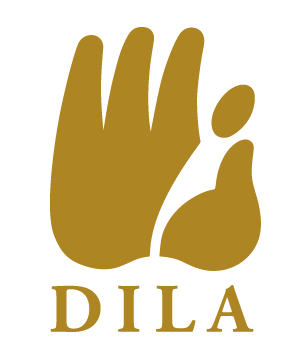 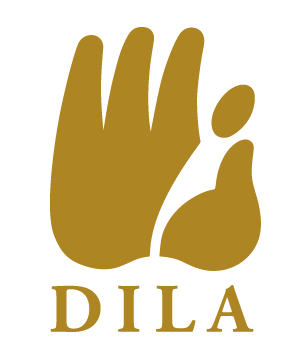 【機關名稱】法鼓學校財團法人法鼓文理學院【單位名稱】總務處庶務組【機關地址】新北市金山區法鼓路700號【聯 絡 人】顏志文【聯絡電話】02-24980707轉5024【傳真號碼】02-24082317【標案案號】第1121000658號【標案名稱】112-115學年度影印機租賃案第三次招標【招標方式】公開招標【決標方式】最低價決標【標的分類】勞務【開標時間】112.12.29  PM14:00【決標時間】112.12.29  PM14:50【決標公告日期】113.01.02【決標金額】新台幣:987,660元【得標廠商】長翊事務機器有限公司